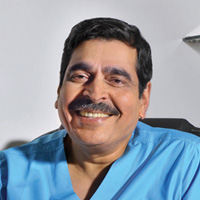 Dr. Harshavardhan K HegdeMBBS, MS, ATLS
Senior Consultant SpecialtyOrthopaedics, Spine Surgery Clinical Focus and ExpertiseOrthopaedics & Spine SurgeryCareerDr. Harshvardhan Hegde is a Spine & Orthopaedics Surgeon and has a rich experience of more than 20 years in the field of Joint Arthroplasty Surgeries, Spinal surgeries, and also in treating Trauma casesHe has extensive and multifaceted experience in all the aspects of orthopaedics.He encompasses proven leadership skills to manage high-calibre teams and deliver exceptional results.Dr. Hegde has numerous complex spinal surgeries to his credit and has performed over 2500 knee and hip replacement surgeries both major and revision, scoliotic corrections, disc replacements (both cervical and lumbar), instrumentation for lower back problems including spondylolisthesis and surgeries for infections like tuberculosis of the spine.EducationMS in Orthopaedics, University of Baroda, GujratATLS from Norwich U.KResearch and PublicationsA study of 40 subtrochantric fractures treated with DHS and plateAnterior decompression, fusion and fixation in cervical spinal tuberculosisIf calcitonin is an effective method for the treatment of neurogenic claudication due to degenerative spinal canal stenosisMembershipsThe Indian Orthopaedic AssociationThe Delhi Orthopaedic AssociationGMC, U.KGirdlestone Orthopaedic Society, U.KIndian Association of Spine SurgeonsThe Gujarat Orthopaedic AssociationAhmedabad Orthopaedic Association